NASKAH PUBLIKASIImplementasi Forward Chaining Pada Sistem Pakar Untuk Diagnosa Gangguan Neurosis Cemas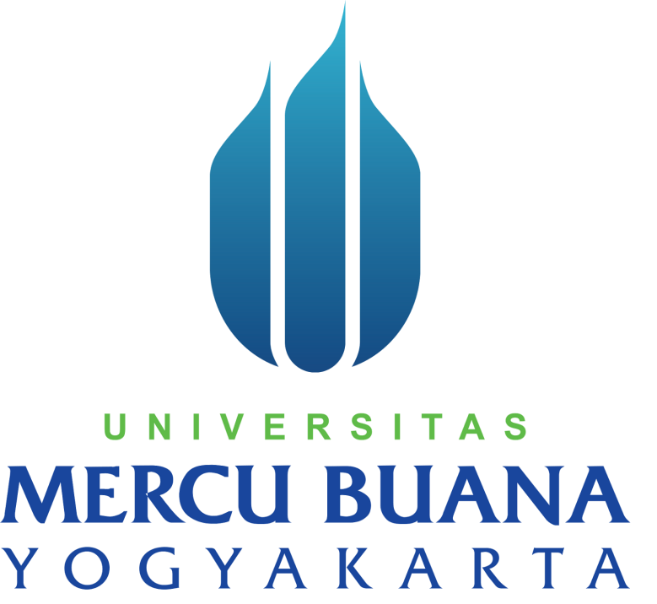 Disusun Oleh:Nama	:   HartoyoNIM	:   15111027PROGRAM STUDI INFORMATIKAFAKULTAS TEKNOLOGI INFORMASIUNIVERSITAS MERCU BUANA YOGYAKARTATAHUN 2019NASKAH PUBLIKASIImplementasi Forward Chaining Pada Sistem Pakar Untuk Diagnosa Gangguan Neurosis CemasDisusun Oleh:Nama	:   HartoyoNIM	:   15111027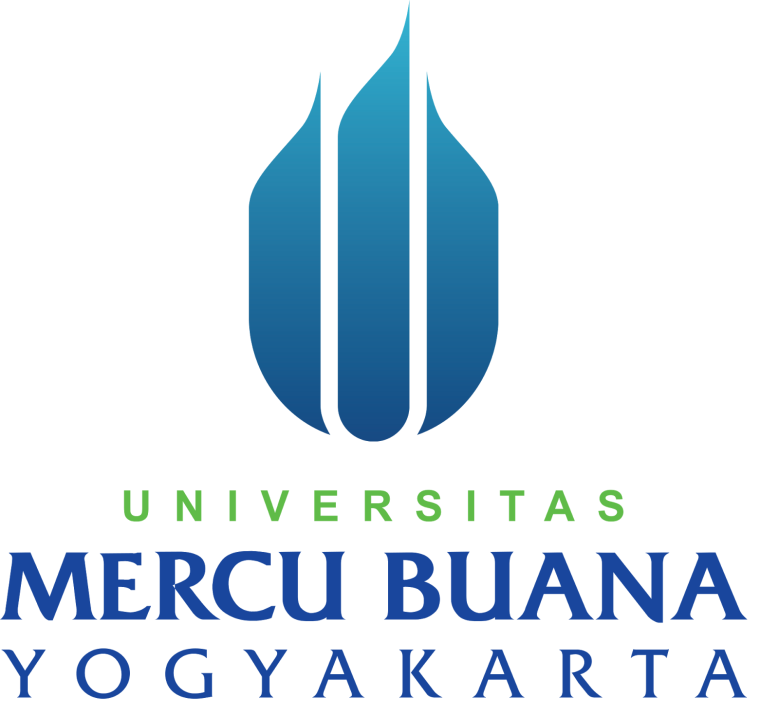 Yogyakarta, 19 Agustus 2019
Menyetujui Pembimbing,Imam Suharjo, S.T., M.Eng.NIDN. 0509047901Implementasi Forward Chaining Pada Sistem Pakar Untuk Diagnosa Gangguan Neurosis CemasImplementation Of Forward Chaining On Expert System For Diagnosis Disorders Of Anxiety NeurosisHartoyo 1, Imam Suharjo, ST., M.Eng.2 Program Studi Informatika, Fakultas Teknologi Informasi, Universitas Mercu Buana Yogyakarta, Jl. Wates Km. 10 Yogyakarta 55753, IndonesiaEmail: Hartoyo.fti@gmail.com 1, imam@mercubuana-yogya.ac.id2 ABSTRAK Masalah kesehatan jiwa di Indonesia merupakan masalah yang memerlukan perhatian yang serius dari seluruh jajaran sektor pemerintahan, serta perhatian dari seluruh masyarakat. Beban penyakit penyakit jiwa di Tanah Air masih cukup besar. Di Indonesia, data Hasil Riset Kesehatan Dasar (Riskedes) tahun 2013 dikombinasi dengan data rutin dari Pusdatin menunjukkan, gejala depresi dan kecemasan sudah diidap orang Indonesia sejak usia 15 tahun, dengan persentase depresi mencapai 6 persen atau sekitar 140 juta orang. Sebagai upaya untuk mengatasi permasalahan, dibuat suatu sistem pakar untuk mendiagnosa suatu gangguan terkait kecemasan, dengan tujuan digunakan untuk membantu pasien dalam mengatasi permasalahan yang mengacu pada gangguan neurosis cemas. Metode yang digunakan dalam sistem ini adalah Forward Chaining, metode dengan teknik pelacakan kedepan, dimulai dengan informasi yang ada lalu penggabungan rule untuk menghasilkan kesimpulan. Bila ada fakta yang cocok dengan bagian IF, maka rule tersebut dieksekusi lalu sebuah fakta baru (bagian THEN) ditambahkan kedalam database. Pencocokkan berhenti, bila tidak ada lagi rule yang bisa dieksekusi.  Data uji yang digunakan adalah data catatan rekam medis yang diperoleh dari RS Jiwa Grhasia DIY. Data yang telah didapat kemudian dimasukkan kedalam sistem, diantaranya adalah data gejala-gejala yang dialami oleh pasien lalu sistem memproses data yang telah dimasukkan sesuai dengan metode yang digunakan, tahap terakhir yaitu proses keluaran yaitu hasil diagnosa.Berdasarkan hasil pengujian sistem pakar diagnosa gangguan neurosis cemas menggunakan forward chaining, dengan data yang diperoleh dari pakar bahwa sistem memiliki unjuk kerja mencapai 88% berhasil dan 12% gagal dari pengujian terhadap 25 data kasus dengan rincian 22 data pengujian berhasil dan 3 data pengujian tidak berhasil. .Kata kunci: Kecemasan, Sistem Pakar, Forward Chaining, Neurosis, Kecerdasan Buatan..ABSTRACTMental health problems in Indonesia is a problem that requires serious attention from a whole range of sectors of Government, as well as attention from the whole society. The burden of mental illness in the country is still considerable. In Indonesia, Health Research dataBase (Riskedes) in the year 2013 combined with routine Maintenance of data showed, symptoms of depression and anxiety already her people Indonesia since the age of 15 years, with the percentage of the depression reached 6 percent or about 140 million people. To resolve the problems, created an expert system to diagnose an anxiety-related disorder, to be used to help patients in coping with problems referring to the disorder neurosis anxious. The methods used in this system is Forward Chaining, backward tracking technique with methods, starting with the information then merging rules to produce conclusions. When there are facts that fit the part IF, then the rule is executed and then a new fact (the THEN) was added into the database. step stops when there is no longer a rule that can be executed. The test data used is a medical record entry data retrieved from RS Jiwa Grhasia DIY. The data have been obtained and then entered into the system, including the data of the symptoms experienced by the patient and then the system processes the data that has been entered in accordance with methods used, the last stage, namely the process of output IE results from diagnosis. Based on the results of testing expert system diagnosis of disorders of anxiety neurosis using forward chaining, with data obtained from experts that the system has performance reaches 88% and 12% of failed tests against 25 cases with data the details of the 22 successful test data and test data 3.Keywords: Anxiety, Expert System, Forward Chaining, Neurosis, Artificial Intelligence1. PENDAHULUAN Implementasi Forward Chaining Pada Sistem Pakar Untuk Diagnosa Gangguan Neurosis CemasLatar BelakangMasalah kesehatan jiwa di Indonesia merupakan masalah kesehatan masyarakat yang penting dan juga memerlukan perhatian yang serius dari seluruh jajaran lintas sektor pemerintahan baik di pusat maupun daerah, serta perhatian dari seluruh masyarakat. Beban penyakit atau burden of desease penyakit jiwa di Tanah Air masih cukup besar. Di Indonesia, data Hasil Riset Kesehatan Dasar (Riskedes) tahun 2013 dikombinasi dengan data rutin dari Pusdatin menunjukkan, gejala depresi dan kecemasan sudah diidap orang Indonesia sejak usia 15 tahun, dengan persentase depresi mencapai 6 persen atau sekitar 140 juta orang. Sedangakan pravelensi gangguan jiwa berat, seperti skizofrenia adalah 1,7 per 1000 penduduk atau sekitar 400.000 orang.Rumusan MasalahBerdasarkan pada uraian latar belakang masalah diatas, perumusan masalah pada penelitian ini adalah sebagai berikut :Bagaimana mengakuisisi kepakaran dari dokter spesialis jiwa kedalam sistem?Bagaimana merancang database dari kepakaran dokter spesialis jiwa kedalam sistem pakar?Bagaimana merancang algoritma sistem?Bagaimana merancang user interface sistem pakar untuk mendiagnosa gangguan neurosis cemas?Bagaimana menguji kerja sistem pakar diagnosa gangguan neurosis cemas dengan menggunakan metode Forward Chaining?Tujuan PenelitianPenelitian ini bertujuan untuk merancang dan membangun sebuah sistem pakar guna mendiagnosa gangguan neurosis cemas yang dilakukan berdasarkan dari gejala-gejala yang dialami oleh pasien dan memberikan keluaran berupa hasil diagnosa serta memberikan berupa langkah penanganan seperti terapi dan metode perawatan lainya.Manfaat PenelitianAdapun manfaat yang diharapkan dari hasil pembuatan sistem pakar untuk mendiagnosa penyakit dalam ini adalah :Hasil rancang bangun sistem pakar ini digunakan sebagai alat untuk membantu pasien dalam mengatasi permasalahan yang ditimbulkan terkait gejala-gejala yang mengacu pada gangguan neurosis cemas.Memberikan informasi tentang terapi yang bisa menyembuhkan terkait gangguan neurosis cemas yang diderita.2. TINJAUAN PUSTAKAPenelitian yang dilakukan oleh  Purwanti, Werdiningsih, dan Yanto, (2017), dalam penelitian yang berjudul “Aplikasi Sistem Pakar Diagnosa Penyakit Pada Anak Bawah Lima Tahun Menggunakan Metode Forward Chaining”. Dalam penelitian ini berfokus terhadap pembahasan mengenai penyakit yang biasa terjadi pada anak-anak dibawah lima tahun. Anak-anak pada usia dua bulan sampai lima tahun lebih rentan terkena penyakit. Dari tahap pengumpulan didapat data-data terkait gejala, jenis penyakit, dan juga saran penanganannya Tahap kedua yaitu pembuatan rule, tahap ketiga adalah implementasi aplikasi sistem pakar berbasis mobile dengan fitur diagnosa penyakit, riwayat diagnosa dan juga kumpulan penyakit. Aplikasi yang dibuat dapat mendiagnosa penyakit dan memberikan saran penanganan, berdasarkan hasil evaluasi dari 50 data uji coba menghasilkan tingkat akurasi sebesar 82%, dimana 41 hasil diagnosa yang benar dan 9 diagnosa yang salah.Penelitian yang dilakukan oleh Amrullah, dan Ekojono, (2015), dengan judul “Sistem Pakar Diagnosa Penyakit Paru-Paru Dengan Metode Forward Chaining. Menurut kemenkes dr. Supriyantoro, Sp.P, MAR pada tahun 2013 ditemukan jumlah kasus penyakit paru-paru sebanyak 196.310 kasus, menurun bila dibandingkan dengan kasus penyakit paru-paru yang ditemukan tahun 2012 sebesar 202.301 kasus. Keterbatasan jumlah pakar atau ahli tentang penyakit paru-paru tidak dapat mengatasi permasalahan para penderita penyakit paru-paru. Pada sistem pakar diagnosa penyakit paru-paru ini menggunakan metode Forward Chaining untuk pencarian fakta dan metode Certainty Factor untuk mencari perhitungan tingkat kepercayaannya. Proses pengujian sistem pakar diagnosa penyakit paru-paru adalah dengan membandingkan perhitungan manual, perhitungan sistem, dan dari pakar yang nantinya akan menghasilkan keakuratan sistem. Dalam penelitian ini terdapat 30 data gejala awal penyakit paru-paru dan 10 data jenis penyakit paru-paru. Berdasarkan perhitungan dan segala proses pada penelitian ini menghasilkan keakuratan diagnosa penyakit sebesar 86,66% dan error sebesar 13,34% dari 15 kali pengujian.Landasan TeoriPengertian Gangguan JiwaGangguan kejiwaan merupakan salah satu dari 4 masalah kesehatan utama dari Negara – negara maju, modern dan juga industri. Keempat masalah kesehatan utama tersebut adalah penyakit degeneratif, kanker, gangguan jiwa dan kecelakaan (Mahar Mardjono, 1992). Meski gangguan kejiwaan tidak dianggap sebagai gangguan yang  menyebabkan kematian secara langsung, namun beratnya gangguan tersebut dalam arti ketidak mampuan serta invaliditas baik secara invidu maupun kelompok akan menghambat pembangunan karena tidak produktif dan tidak efisien.menurut paham kesehatan jiwa, seseorang dikatakan sakit apabila dia tidak mampu berfungsi secara wajar dalam kehidupannya sehari – hari baik disekolah, kantor dan juga lingkungan sosialnya.seseorang yang mengalami gangguan kejiwaan akan mengalami ketidak mampuan fungsi secara optimal dalam kesehariannya, salah satu yang menyebabkan seseorang mengalami gangguan kejiwaan adalah stresor psikososial atau keadaan yang menyebabkan perubahan dalam kehidupan seseorang, sehingga orang tersebut terpaksa mengadakan adaptasi atau penyesuaian diri untuk menanggulangi terhadap tekanan yang timbul. Namun permasalahannya tidak semua orang mampu mengatasinya sehingga timbulah keluhan – keluhan dibidang kejiwaan berupa gangguan kejiwaan dari yang ringan hingga berat (Dadang Hawari, 2001).Gangguan KecemasanGangguan kecemasan diklasifikasikan sebagai neurosis sudah hampir sepanjang abad ke-19. Istilah neurosis diambil dari akar kata yang berarti suatu kondisi abnormal atau sakit dari sistem saraf dan ditemukan oleh Cullen (Nevid, dkk, 2005) pada abad ke-18. Neurosis dilihat sebagai suatu penyakit pada sistem saraf. Kemudian berganti dengan pengertian dari Freud pada abad ke-20. Freud mengatakan bahwa tingkah laku neurotik terjadi karena adanya ancaman bahwa ide-ide pembangkit kecemasan yang tidak dapat diterima akan muncul ke dalam alam sadar.Kecemasan adalah suatu keadaan aprehensi atau keadaan khawatir yang mengeluhkan bahwa sesuatu yang buruk akan segera terjadi. Kecemasan juga merupakan respon yang tepat terhadap ancaman, tetapi kecemasan bisa menjadi abnormal bila tingkatannya tidak sesuai dengan proporsi ancaman, atau sepertinya datang tanpa ada penyebabnya, yaitu bila bukan merupakan respon terhadap perubahan lingkungan (Nevid, dkk 2005).Forward ChainingMenurut (Sutojo, 2011) metode Forward Chaining merupakan metode pencarian atau teknik pelacakan ke depan yang dimulai dengan informasi yang ada dan lalu penggabungan rule atau aturan untuk menghasilkan suatu kesimpulan. Bila ada fakta yang cocok dengan bagian IF, maka rule tersebut dieksekusi. Bila sebuah rule dieksekusi, maka sebuah fakta baru (bagian THEN) ditambahkan kedalam database. setiap kali pencocokkan berhenti bila tidak ada lagi rule yang bisa dieksekusi. Contoh : diketahui sistem pakar menggunakan 5 buah rules yang dapat dilihat pada Gambar 2.1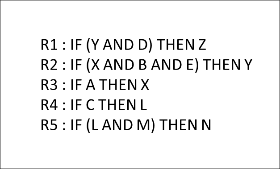 Gambar 2. 1 rulesDari rules tersebut diketahui fakta-fakta bahwa A, B, C, D, dan E bernilai benar, tujuannya adalah menentukan apakah Z bernilai benar atau salah. Maka proses pertama dapat dilihat pada Gambar 2.2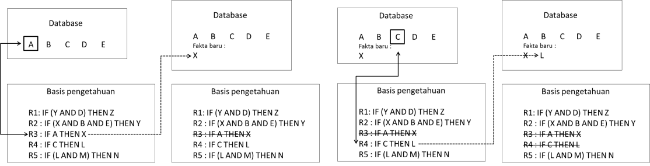 Gambar 2. 2 Proses 1 dan 2Fakta pertama adalah A yang diproses pada aturan ketiga hingga didapat fakta baru yaitu X, proses dilanjutkan dengan fakta C dengan aturan didapat fakta baru L, proses selanjutnya dapat dilihat pada Gambar 2.3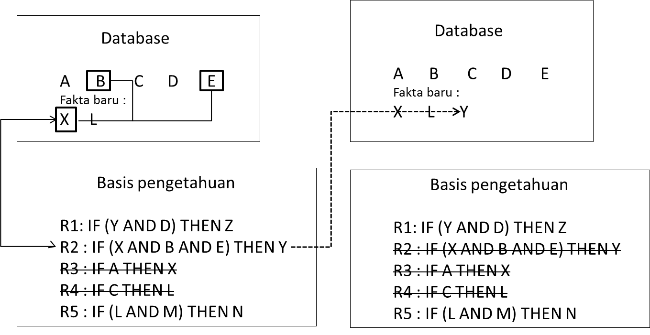 Gambar 2. 3 Proses 3 dan 4Berdasarkan fakta yang terdapat pada database, proses dilanjutkan pada R2 sehingga didapat fakta baru Y. Langkah selanjutnya dapat dilihat pada Gambar 2.4.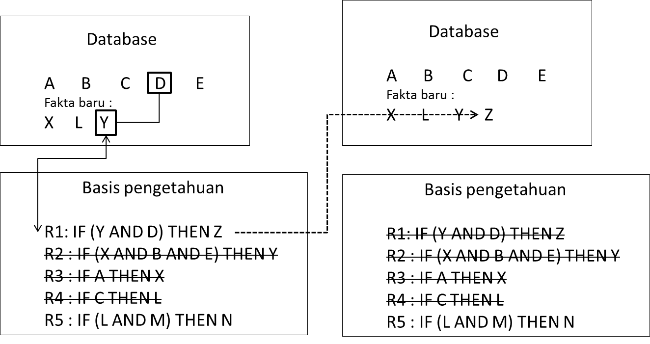 Gambar 2. 4 Proses 5 dan 6Fakta dalam basis data menjadi A, B, C, D, E, X, L, dan Y. Selanjutnya fakta Y dan D dimasukkan ke dalam aturan dan memicu aturan R1 lalu menghasilkan fakta baru Z. Sampai pada tahap ini proses terhenti karena sudah mendapatkan tujuan yang dicari yaitu Z, sehingga Z bernilai benarSistem Pakar Sistem pakar merupakan salah satu cabang dari artificial intelligence yang membuat penggunaan secara luas knowledge yang khusus untuk penyelesaian masalah tingkat manusia yang pakar. Sistem pakar adalah suatu sistem informasi yang berisi pengetahuan pakar sehingga kemampuan tersebut dapat dijadikan suatu alat dalam pemecahan suatu permasalahan tertentu. Sistem pakar juga merupakan suatu program komputer yang mengandung pengetahuan dari satu atau lebih oleh seorang pakar dalam bidang tertentu. Jenis program ini pertama kali dikembangkan oleh periset kecerdasan buatan pada tahun 1960-an dan 1970-an lalu diterapkan secara komersial selama tahun 1980-an.Sistem pakar sendiri tersusun oleh dua bagian utama, yaitu bagian lingkungan pengembangan dan lingkungan konsultasi. Lingkungan pengembang dibuat oleh pembuat sistem pakar untuk membangun suatu komponen – komponennya  dan juga memperkenalkan pengalaman kedalam basis pengetahuan. Sedangkan lingkungan konsultasi digunakan oleh pengguna untuk melakukan konsultasi sehingga pengguna dapat memperoleh suatu informasi layakanya berkonsultasi terhadap seorang pakar. Komponen sistem pakar menurut (Sutojo, 2011) yang dapat dilihat pada Gambar 2.5.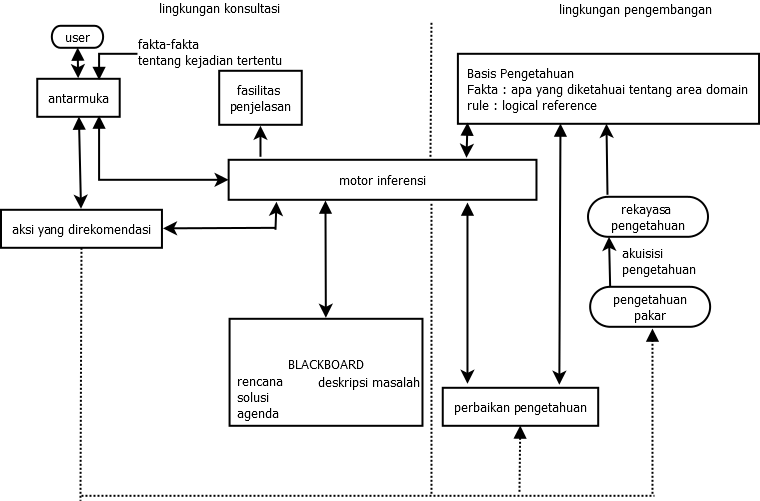 Gambar 2. 5 Komponen Sistem Pakar3. METODOLOGI PENELITIANBahan penelitianDalam penelitian ini memuat beberapa bahan penelitian guna mendukung
dilaksanakannya peneltian ini, diantaranya sebagai berikut :Data hasil wawancara dengan pakar spesialis kejiwaan mengenai  gejala dan jenis gangguan penentu diagnosa gangguan  neurosis cemas. Data rekam medis pasien dengan data yang diambil yaitu jenis kelamin, umur, gejala atau keluhan, dan diagnosa.Jurnal dan buku yang membahas mengenai gangguan neurosis cemas, sistem pakar, dan metode forward chaining.Alat PenelitianAlat penelitian yaitu berupa alat yang digunakan dalam penelitian guna dapat melakukan pengolahan dari bahan penelitian yang telah didapat. Untuk penelitian ini menggunakan perangkat keras dan perangkat lunak untuk membangun sistem pakar diagnosa gangguan neurosis cemas, perangkat keras seperti komputer dengan spesifikasi cukup untuk menjalankan perangkat lunak yang akan digunakan seperti XAMPP, web browser, DBMS (MySQL), dan sistem operasi windows 7 atau diatasnya.Jalan PenelitianUntuk jalan penelitian sebuah sistem pakar diagnosa gangguan neurosis cemas yang pertama adalah akusisi pengetahuan, representasi pengetahuan, inferensi pengetahuan, dan pemindahan pengetahuan dengan menggunakan alur penelitian.Akuisisi PengetahuanAkuisisi pengetahuan merupakan salah satu kegiatan untuk mencari serta mengumpulkan data guna menganalisis kebutuhan, diantaranya adalah sebagai berikut :Analisis Kebutuhan MasukkanAdapun kebutuhan masukan yang di berikan oleh pakar kejiwaan terkait penelitian ini adalah sebagai berikut :Data jenis gangguan gangguan neurosis cemas.Data yang berkaitan dengan gejala-gejala gangguan neurosis cemas.Rules atau aturan yang terdapat pada masing-masing data gejala pada tiap jenis gangguan.Analisis Kebutuhan ProsesProses dari sistem ini adalah penghitungan pada tiap masing-masing jenis gangguan neurosis cemas. Sistem akan melakukan proses berdasarkan rule atau aturan yang telah ditentukan sebelumnya sehingga sistem dapat mengidentifikasi dan menentukan kemungkinan jenis gangguan yang diderita berdasarkan gejala yang dimasukan.DFDPerancangan DFD pada sistem pakar diagnosa gangguan neurosis cemas dengan metode forward chaining ini adalah sebagai berikut :Diagram konteks, Entity yang ada dalam sistem pakar diagnosa neurosis cemas adalah admin dan pasien, dapat dilihat pada Gambar 3.1.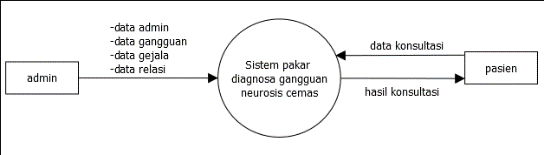 Gambar 3. 1 Diagram KonteksDiagram level 0, tahapan yang ada didalam diagram konteks, diagram level 0 dapat dilihat pada Gambar 3.2. 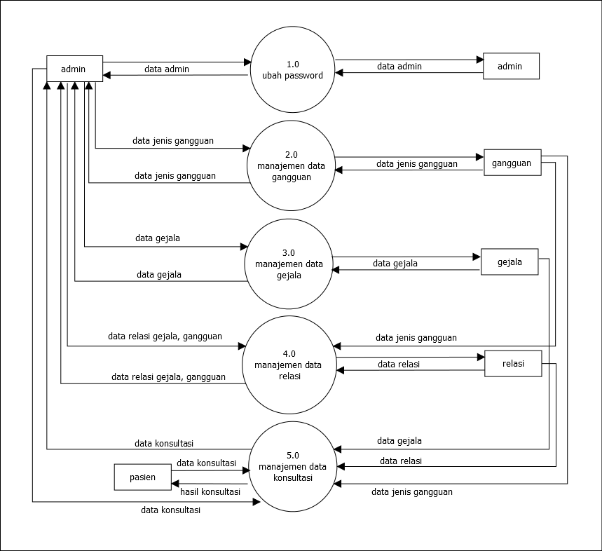 Gambar 3. 2 DFD Level 0Perancangan Basis DataPerancangan database merupakan suatu proses untuk mengisi data yang dibutuhkan guna mendukung proses perancangan sistem. Sebagai berikut :Tabel RelasiSetelah pembuatan ERD dilanjutkan dengan desain tabel, dalam penelitian ini membutuhkan beberapa tabel relasi dapat dilihat pada Gambar 3.4.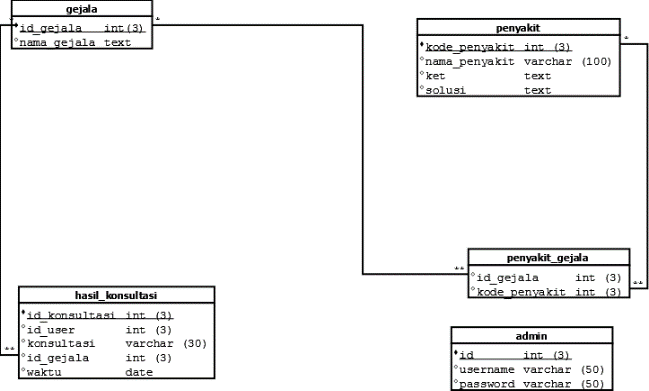 Gambar 3. 3 Tabel relasiPengambilan KeputusanPerancangan basis pengetahuan yang digunakan dalam penelitian ini adalah menggunakan metode forward chaining, penyelesaian diproses berdasarkan gejala yang telah ditentukan sebelumnya. Selengkapnya dapat dilihat pada Tabel 3.1 dan tabel 3.2.Tabel 3. 1 GejalaTabel 3. 2 rules4. PEMBAHASAN Analisis dan PembahasanAnalisis sistem dilakukan dengan menyeleksi gejala tiap penyakit pada pasien menggunakan data rekam medis yang diperoleh dari RSJ Grhasia Jogja, data kasus berupa daftar gejala, dari data kasus yang diperoleh kemudian dicocokan dengan aturan yang diperoleh dari pakar dengan hasil perhitungan diagnosa gangguan neurosis cemas. Perhitungan diagnosa neurosis cemas di sistem menggunakan 5 data penyakit atau jenis gangguan,  65 data gejala dan 25 data kasus.Proses PengujianProses pengujian selengkapnya dapat dilihat pada Gambar 4.1 – 4.2.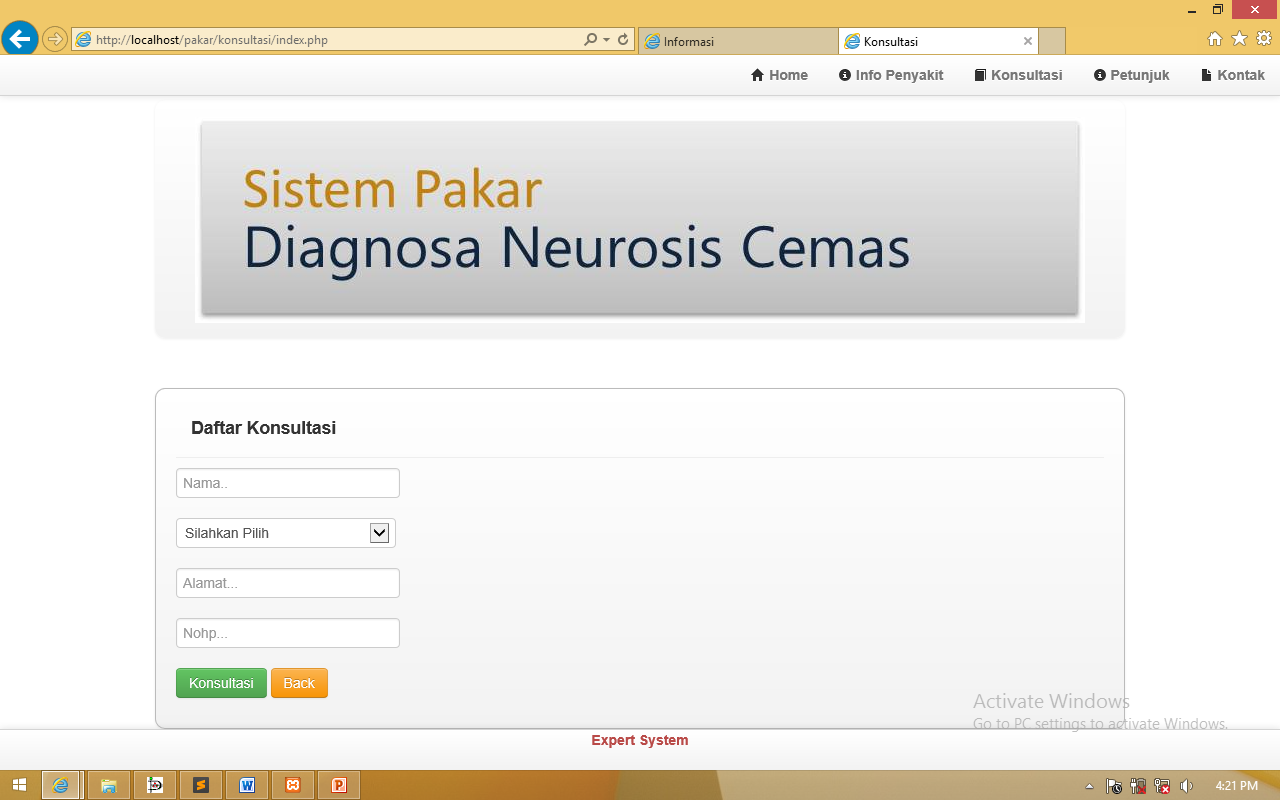 Gambar 4. 1 data diri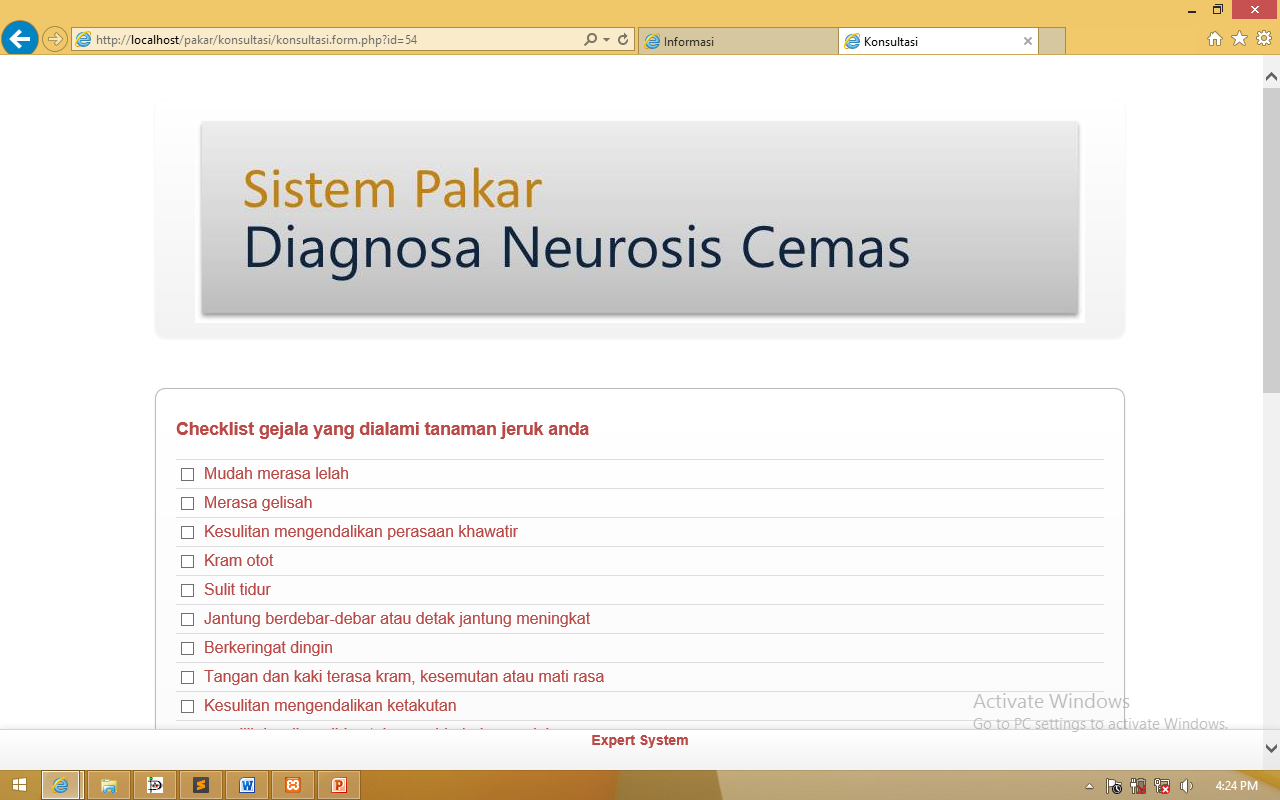 Gambar 4. 2 ceklist gejala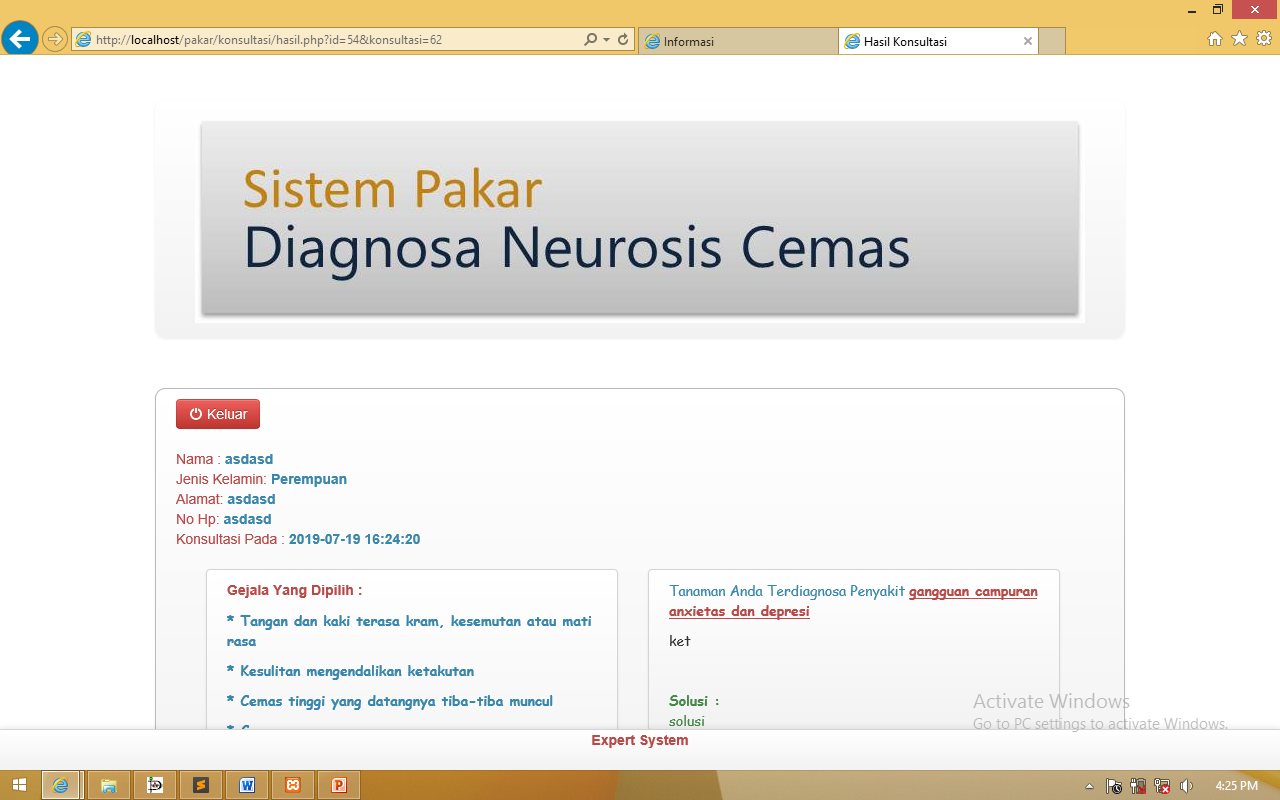 Gambar 4. 3 hasil diagnosaValidasi HasilJumlah kebenaran diagnosa. Pada penelitian ini pengujian validasi menggunakan data rekam medis tahun 2018, dengan jumlah 25 data rekam medis. Selengkapnya dapat dilihat pada Tabel 4.1.Tabel 4. 1 Validasi HasilBerdasarkan dari hasil pengujian didapat 22 data hasil diagnosa sistem bernilai benar menurut pakar atau data rekam medis pasien, dan 3 data bernilai salah. Dengan total nilai persen akurasi keyakinan 88%  yang didapatkan dari data yang sesuai dibagi total data dikalikan seratus persen.KESIMPULANDari penelitian yang dilakukan, kesimpulan yang dapat diperoleh adalah Pengujian sistem pakar diagnosa gangguan neurosis cemas menggunakan forward chaining dibandingkan dengan data yang diperoleh dari pakar bahwa sistem memiliki unjuk kerja mencapai 88% dari data  25 data kasus dengan rincian 22 data sesuai dan 3 data tidak sesuaiSaranBerdasarkan penelitian mengenai pembuatan sistem pakar diagnosa gangguan neurosis cemas yang telah dilakukan, untuk penelitian lebih lanjut sangat diperlukan adanya pengembangan terhadap prototipe ini, saran-saran yang dapat penulis berikan adalah :Adanya penambahan jumlah data uji validasi untuk dapat mencari akurasi sistem yang lebih baik. Adanya penambahan data kasus yang lebih banyak agar persentase akurasi sistem lebih dapat diyakini. Mencoba menggunakan metode lain untuk mendapat tingkat akurasi yang lebih baik.DAFTAR PUSTAKAAmin, R., & Pitriani, P. (2018). Penerapan Metode Forward Chaining Untuk Diagnosa Penyakit Insomnia. Jurnal PILAR Nusa Mandiri, 14.Amrullah, A. J., & Ekojono. (t.thn.). Sistem Pakar Diagnosa Penyakit Paru-Paru Dengan Metode Forward Chaining. Journal Informatika Polinema.Arhami, M. (2005). Konsep Dasar Sistem Pakar. Yogyakarta: ANDI.Fadlil, A., Sunardi, & Yuwono, D. T. (2017). Penerapan Metode Forward Chaining dan Certainty factor Pada Sistem Pakar Diagnosa Hama Anggrek Coelogyne Pandurata. Kumpulan Jurnal Ilmu Komputer (KLIK), 04.Hanggowibowo, A. S. (2009). Sistem Pakar Diagnosa Penyakit Tanaman Padi Berbasis Web dengan Forward dan Backward Chaining. TELKOMNIKA, 3, 188.Indriani, R., & Samsudin. (2018). Penerapan Sistem Pakar Diagnosa Dini Penyakit Lambung Menggunakan Metode Fordward Chaining. Jurnal SISTEMASI, Volume 7, 30-37.Krisnawan dkk. (2014). Sistem Pakar Diagnosa Penyakit Kulit dan Kelamin Dengan Metode Certainty Factor dan Fuzzy Logic. Merpati, Volume. 2, No. 3(ISSN: 2252-3006), 1.Muslim, R. (2013). Diagnosis Gangguan Jiwa, Rujukan Ringkas PPDGJ-III dan DSM-5. Jakarta: Bagian Ilmu Kedokteran Jiwa FK-Unika Atmajaya.Nurkholis, A., Riyantomo, A., & Tafrikan, M. (2017). sistem pakar penyakit lambung menggunakan metode forward chaining. momentum, ISSN : 2302-7339 Vol. 09 No. 13 (ISSN : 2302-7339 ), 32-38.Purwanti, I., Werdiningsih, I., & Yanto, B. F. (2017, April). Aplikasi Sistem Pakar Diagnosa Penyakit Pada Anak Bawah Lima Tahun Menggunakan Metode Forward Chaining. Journal of Information systems Engineering and Business Intelligence, 3.Raharjo, J. S., Damiyana, D., & Hidayatullah, M. (2016, Maret). Sistem Pakar Pendiagnosa Penyakit Lambung dengan Metode Forward Chaining Berbasis Android. SISFOTEK GLOBAL, 4, 1-8.Riley, G. &. (2005). Expert Systems: Principles and Programming Papperback. NoKodeGejala1G1 Sulit tidur2G2Kepikiran terhadap suatu hal3G3Bingung4G4Tidak tenang5G5Merasa kehidupanya tidak tenang6G6Merasa tertekan7G7Kepala sering tegang8G8Tangan tremor9G9Depresi10G10Meriang11G11Ketakutan12G12Sering mondar-mandir tidak jelas13G13Suka teriak-teriak tidak jelas14G14Sering menangis15G15Sesak nafas16G16Panik17G17Merasa ada yang mau menyakiti18G18Maag19G19Khawatir20G20Deg-degan kalo ketemu orang21G21Kepala pusing22G22Cemas terus23G23Gelisah ketika mau pergi26G26Leher belakang kaku27G27Merasa was-was28G28Mual jika berada ditempat umum/ramai29G29Takut bertemu orang lain tanpa sebab30G30Kurang bersosialisasi dengan orang lain31G31Kemrungsung32G32Kerap asam lambung33G33Mual-mual34G34Takut berlebihan35G35Tidur mudah terbangun36G36Mudah marah-marah37G37Perut perih/mual jika berada ditempat ramai38G38Cenderung malas melakukan kegiatan39G39Kadang semangat kadang sedih tiba-tiba40G40Merasa putus asa41G41Kadang cemas42G42Kerap melamun43G43Jantung berdebar-debar/meningkat44G44Pikiran kadang blank tiba-tiba45G45Serangan panik yang tiba-tiba muncul46G46Merasa tidak sanggup47G47Tidak berani jalan keluar sendiri48G48Nyeri sendi-sendi49G49Gelisah tiba-tiba50G50Selisah51G51Mudah lelah52G52Gangguan tidur53G53Keringat dingin54G54Tidak semangat55G55Badan gemetar56G56Kurang nafsu makan57G57Telinga berdengung58G58Mudah gelisah59G59Gugup60G60Tidak senang dengan banyak orang61G61Kurang percaya diri62G62Merasa tidak disenangi63G63Mudah pusing64G64Pelupa65G65Tubuh tegangRuleIFTHEN1G1,G16,G19,G20,G23,G28,G29,G30,G37,G38Fobia social2G1,G8,G15,G16,G19,G21,G22,24,25,26,27,G31,G32,G39,G40,G41,G42,G65kecemasan panik3G1,G4,G6,G8,19,20,G21,G23,G27,G32,G33,G34,G35,G36,G41,G43,G44,G45,G46,G47,G50,G56,G61,G62,G63,G64kecemasan menyeluruh4G1,G2,G5,G6,G7,G8,G11,G15,G17,G18,G19,G21,G31,G33,G34,G41,G48,G49,G50,G51,G52,G53,G54,G55,G56,G57anxietas campuran dan depresi5G1,G2,G3,G4,G9,G10,G11,G12,G13,G14,G22,G58,G59,G60anxietas campuran lainyaNoNama pasienGenderUmur(Thn)GejalaHasil sistemHasil rekam medis/pakarvalidasi1PSN1P53Sulit tidur, kepikiran terhadap suautu hal, bingung, tidak tenangGangguan anxietas campuran lainyaGangguan anxietas campuran lainyaBenar 2PSN2P55Sulit tidur, tidak tenang, merasa tertekan, kepikiran terhadap suatu hal, kepala sering tegang, tangan tremorGangguan anxietas campuran dan depresiGangguan anxietas campuran dan depresiBenar 3PSN3L53Depresi, meriang, bingung, ketakutanGangguan anxietas campuran lainyaGangguan anxietas campuran lainyaBenar 4PSN4P36Sesak nafas, panik, tangan tremorGangguan kecemasan panikGangguan kecemasan panikBenar 5PSN5L67Ketakutan, merasa ada yang mau menyakiti, sulit tidur, maagGangguan anxietas campuran dan depresiGangguan anxietas campuran dan depresiBenar 6PSN6L44Khawatir, deg-degan kalo ketemu orang, kepala pusing, gelisah ketika mau pergi, cemas terus, sulit tidurGangguan kecemasan menyeluruhGangguan kecemasan menyeluruhBenar 7PSN7L23Kepala pusing, leher belakang kaku, merasa was-was, sulit tidurGangguan kecemasan panikGangguan kecemasan panikBenar 8PSN8L28Mual jika berada ditempat umum/ramai, takut bertemu orang lain tanpa sebab, khawatir, kurang bersosialisasi dengan orang lainFobia sosialFobia sosial Benar 9PSN9P46Cemas terus, panik, kemrungsung, kerap asam lambung, khawatirGangguan kecemasan panikGangguan kecemasan panikBenar  10PSN10L31Tangan tremor, merasa was-was, tidak tenang, mual-mual, sulit tidur, gangguan tidur, mudah marah-marahGangguan anxietas campuran dan depresiGangguan kecemasan menyeluruhSalah 11PSN11P39Sulit tidur, gelisah, perut mual jika berada ditempat umum/ramai, panik, ketakutan, merasa putus asa, kemrungsung, bingungGangguan anxietas campuran dan depresiGangguan anxietas campuran dan depresi Benar 12PSN12L31Kadang semangat kadang sedih tiba-tiba, merasa putus asa, kadang cemas, tangan tremor, kerap melamunGangguan kecemasan panikGangguan kecemasan panikBenar 13PSN13L73Kadang cemas, sulit tidur, jantung berdebar-debar, kepikiran terhadap suatu hal, tangan tremor, kepala pusingGangguan anxietas campuran dan depresiGangguan anxietas campuran dan depresi Benar 14PSN14P25Kadang cemas, kepala pusing, keringat dingin, jantung berdebar-debar, pikiran blank tiba-tiba, kerap asam lambung, gangguan tidurGangguan anxietas campuran dan depresiGangguan kecemasan menyeluruhSalah 15PSN15L24Serangan panik tiba-tiba muncul, khawatir, kadang cemas, merasa tertekan, merasa tidak dianggap, tidak berani keluar jalan sendirianGangguan kecemasan menyeluruhGangguan kecemasan menyeluruhBenar 16PSN16P24Kadang cemas, khawatir, sulit tidur, merasa was-was, nyeri sendi-sendi, mudah marah-marah, gelisah, tangan tremorGangguan anxietas campuran dan depresiGangguan anxietas campuran dan depresiBenar 17PSN17P46Gelisah, kadang cemas, merasa was-was, nyeri sendi-sendi, mudah marah-marah, tangan tremorGangguan anxietas campuran dan depresiGangguan anxietas campuran dan depresiBenar 18PSN18L36Panik, cemas terus, mudah marah-marahGangguan kecemasan panikGangguan kecemasan panikBenar 19PSN19L47Badan gemetar, kerap asam lambung, sesak nafas, gangguan tidur, tidak semangat, kurang nafsu makanGangguan anxietas campuran dan depresiGangguan anxietas campuran dan depresiBenar 20PSN20L35Gangguan tidur, kadang cemas, gelisah, kepala pusing, mual-mual, telinga berdengungGangguan anxietas campuran dan depresiGangguan anxietas campuran dan depresiBenar 21PSN21L37Cemas terus, mudah gelisah, gugup, tidak tenang, sering mondar-mandir tidak jelas, sulit tidur, bingung, kerap melamun, merasa was-wasGangguan anxietas campuran lainyaGangguan anxietas campuran lainyaBenar22PSN22L31Tangan tremor, sulit tidur, kadang cemas, sesak nafasGangguan anxietas campuran dan depresiGangguan anxietas campuran dan depresiBenar 23PSN23L36Gelisah, kadang cemas, sulit tidur, kurang percaya diri, merasa tidak sanggup, mudah pusing, kurang nafsu makanGangguan kecemasan menyeluruh Gangguan kecemasan menyeluruhBenar 24PSN24L44Tangan tremor, kadang cemas, sulit tidur, mudah marah-marah, gelisah, pelupa, kepala pusingGangguan anxietas campuran dan depresiGangguan kecemasan menyeluruhSalah25PSN25P30Tubuh tegang, kemrungsung, sulit tidurGangguan kecemasan panikGangguan kecemasan panikBenar  